РАСПИСАНИЕ КРУЖКОВ И СПОРТИВНЫХ СЕКЦИЙ С вопросами, жалобами и предложениями по организации дополнительного образования можно обратиться к заместителю директора по учебно-воспитательной работе Анисимовой Александре Геннадьевне, (административный корпус, кабинет № 13, телефон 3-04-34)Наименованиекружка, секцииПедагогВремя проведениязанятийАудитория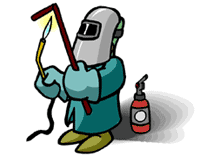 Искра (профессия Сварщик)Злобин Павел ДмитриевичПонедельник,четверг,14.00 – 15.30Сварочная мастерская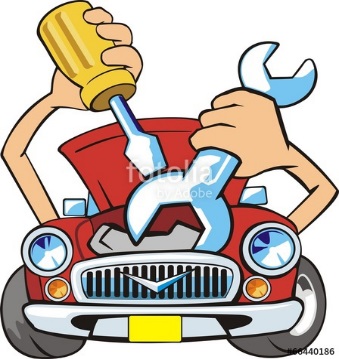 Автопрофи (профессия Мастер по ремонту и обслуживанию автомобилей)Кобызов Евгений АлександровичПонедельник, вторник, пятница14.00 – 15.30Слесарная мастерская 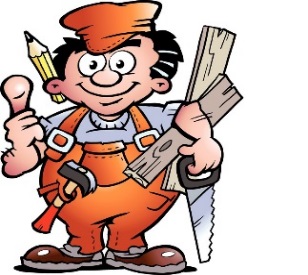 Мастер,ОК (профессия Плотник)Максютенко Евгений СергеевичВторник, пятница14.00 – 15.30Мастерскаядеревообработки 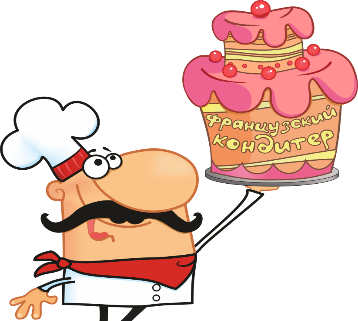 Мастерская сладостей (профессия Кондитер)Мыслицкая Евгения АндреевнаЧетверг,пятница14.00 – 15.30Административный корпус, учебный кондитерский цех,кабинет № 5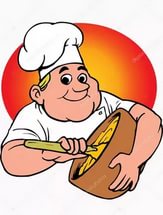 Смак (профессия Повар)Самотонина Татьяна ВикторовнаВторник, пятница14.00 – 15.30Административный корпус, учебная кухня ресторана, кабинет № 5А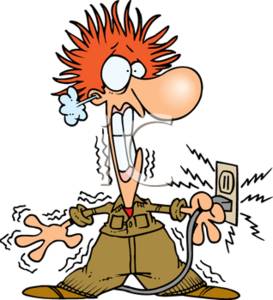 Мегавольт (специальность Монтаж, наладка и эксплуатация электрооборудования зданий)Кувалов Сергей АлександровичПонедельник,четверг14.00 – 15.30Учебный корпус № 1,кабинет № 16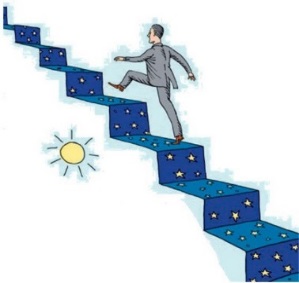 Путь к успеху (педагогическое мастерство)Стародубова Ирина ДмитриевнаПонедельник14.00 – 15.30Учебный корпус № 2,кабинет № 24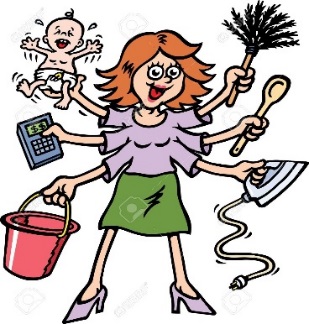 ДомоводствоСукотина Светлана МухаметдиновнаВторник,пятница16.00 – 17.30Общежитие № 2, кабинет самоподготовки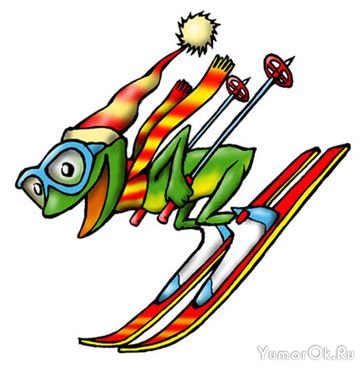 Лыжная подготовкаПчельников Геннадий ПетровичВоскресенье11.00 – 12.30Учебный корпус № 2, спортивный зал, лыжная база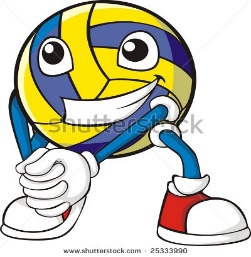 ВолейболПчельников Геннадий ПетровичВторник,пятница16.00 – 17.30Учебный корпус № 2, спортивный зал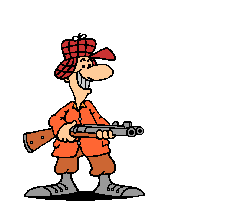 Патриот (стрельба из пневматической винтовки)Петьков Алексей АлексеевичСреда,пятница14.00 – 15.30Учебный корпус № 2, стрелковый тир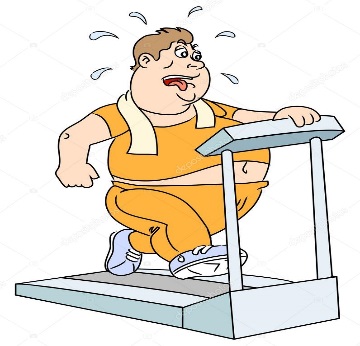 Тяжелая атлетика (фитнес)Сидоров Дмитрий СергеевичДевушки: Вторник, суббота 16.00 – 17.00 Четверг 16.00 – 17.30Юноши:Вторник, суббота 17.00 – 18.00 Четверг 17.30 – 19.00Общежитие № 3, тренажерный зал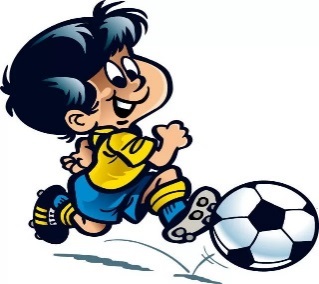 Мини-футболЗбагирский Дмитрий АнатольевичВторник, четверг18.00 – 19.30Учебный корпус № 1,спортивный зал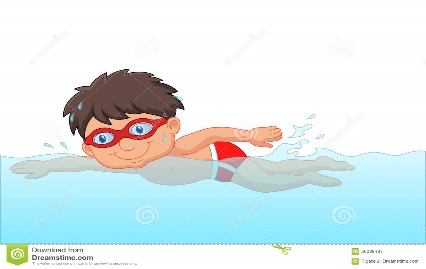 ПлаваниеСидоров Дмитрий СергеевичПонедельник 17.30 – 19.00Среда, пятница18.00 – 19.00Учебный корпус № 1, спортивный зал,бассейн СК «Атлант»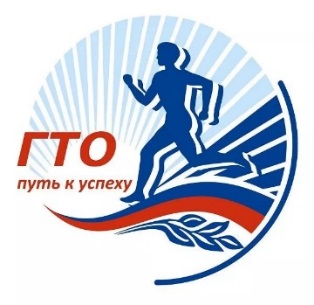 Легкая атлетика (подготовка к сдаче нормативов ГТО)Сидоров Дмитрий СергеевичПонедельник, среда, пятница16.00 – 17.30Учебный корпус № 1,спортивный зал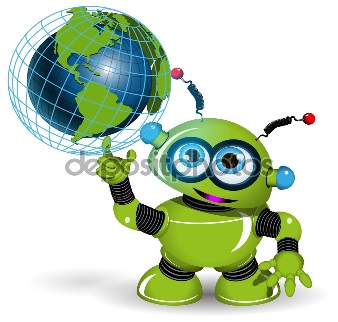 Мобильная робототехникаЮжаковПавел НиколаевичВторник, пятница16.00 – 17.30Учебный корпус № 2,кабинет № 4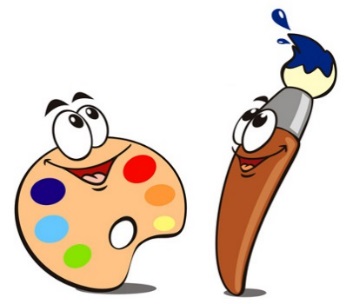 Волшебная палитра (изобразительное и декоративно-прикладное творчество)Абрамова Надежда ВикторовнаВторник, четверг14.00 – 15.30Общежитие № 1, кабинет специальных дисциплин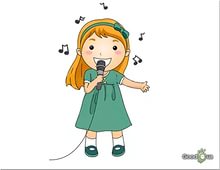 Ключ к талантам(вокал)Новикова Валентина ИвановнаВторник,пятница,14.00 – 15.30Учебный корпус № 2, кабинет № 33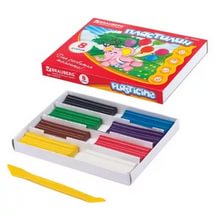 ПластилинографияСин Екатерина БорисовнаСреда14.00 – 15.30Учебный корпус № 2,кабинет № 38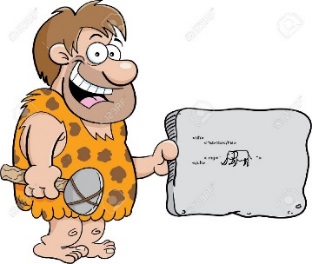 Музейное дело Кобызова Марина АлександровнаВторник, Пятница16.00 – 17.30Учебный корпус № 2, библиотека, музей